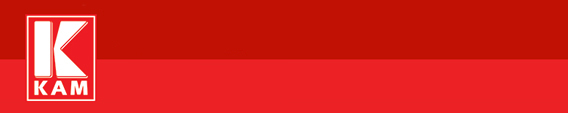 КАМ доо е најголем синџир на маркети во Македонија кој ги применува основните принципи на хард дисконт: Висок квалитет и постојано ниски цени. Присутни сме во три земји со повеќе од 100 продавници, а успехот на компанијата го обезбедуваат 1.200 вработени кои посветено и професионално ја извршуваат својата работа. Бараме амбициозни вработени и нудиме возбудливи задачи и проекти во динамична и интернационална средина, и со цел проширување на тимот во сектор ИТ, бараме личност која ќе се придружи на нашиот тим на позиција:СОРАБОТНИК ЗА ТЕХНИЧКА ПОДДРШКАВаши задачи:Поставува и инсталира компјутерска, мрежна и останата ИТ опрема во Дирекција/маркетиИнсталира и параметризира оперативни системи и системски софтвер во Дирекција/маркетиИнсталира и параметризира апликативен софтвер и софтверски модули во Дирекција/маркетиДијагностицира и решава технички проблеми кај ИТ системите во Дирекција/маркетиЈа одржува мрежната инфраструктура во Дирекција/маркетиВоди евиденција за постоечкиот хардвер и негова амортизацијаВрши планирање на набавка на резервни деловиСе грижи за сервисирање на опремата во гарантен и вонгарантен рокВашиот профил:ССС (средно образование);Работно искуство минимум  1 година, пожелно во областа;Аналитичен, ориентиран кон успех;Одлично познавање на техничкиот (стручниот) дел од работењето; Јаки организациски, комуникациски вештини, можност за работа со рокови и под притисок;Способност за разрешување на проблеми; Одлични интерперсонални и комуникациски способности, пишани и усни за ефикасна интеракција со персоналот и другите одделенија.Ние Ви нудиме: Обемно воведување во работата со обука која ветува напредок и успех во работата. Интензивно ќе бидете обучувани од ментор и ќе се запознаете со инструменти коишто подоцна ќе Ви бидат потребни при самостојно извршувањето на Вашите деловни задачиПочетна загарантирана нето плата од 25.400 денари за првите два месеци, од  третиот месец нето плата до 34.000 денари, Исплата на регрес во износ три пати повисок од законски пропишаниот,  Слободен ден за роденден,  Платено приватно здравствено осигурување за вработени кои работат над 2 години во Кам;  Ваучер за склучување на брак; пакет производи за Бадник и Велигден  Попуст за вработени во хотел Вилиџ во Охрид;  Работа во интернационална компанија,динамична работа исполнета со нови предизвици  и стекнување нови искуства и вештиниДоколку сте во потрага за нови професионални предизвици, мотивирани и подготвени за нови успеси, испратете персонална биографија (CV) на следната адреса: КАМ ДОО Персонален оддел ул. 35 бр.39, 1041 Илинден или на E-mail: personal@kam.com.mkАпликација за работа можете да испратите и преку нашата интернет страницаweb: www.kam.com.mkИзборот ќе се изврши во рок од 15 или 30 дена во зависност од бројот на пристигнати апликации.Само кандидатите кои ги исполнуваат условите ќе влезат во потесниот избор и ќе бидат контактирани.